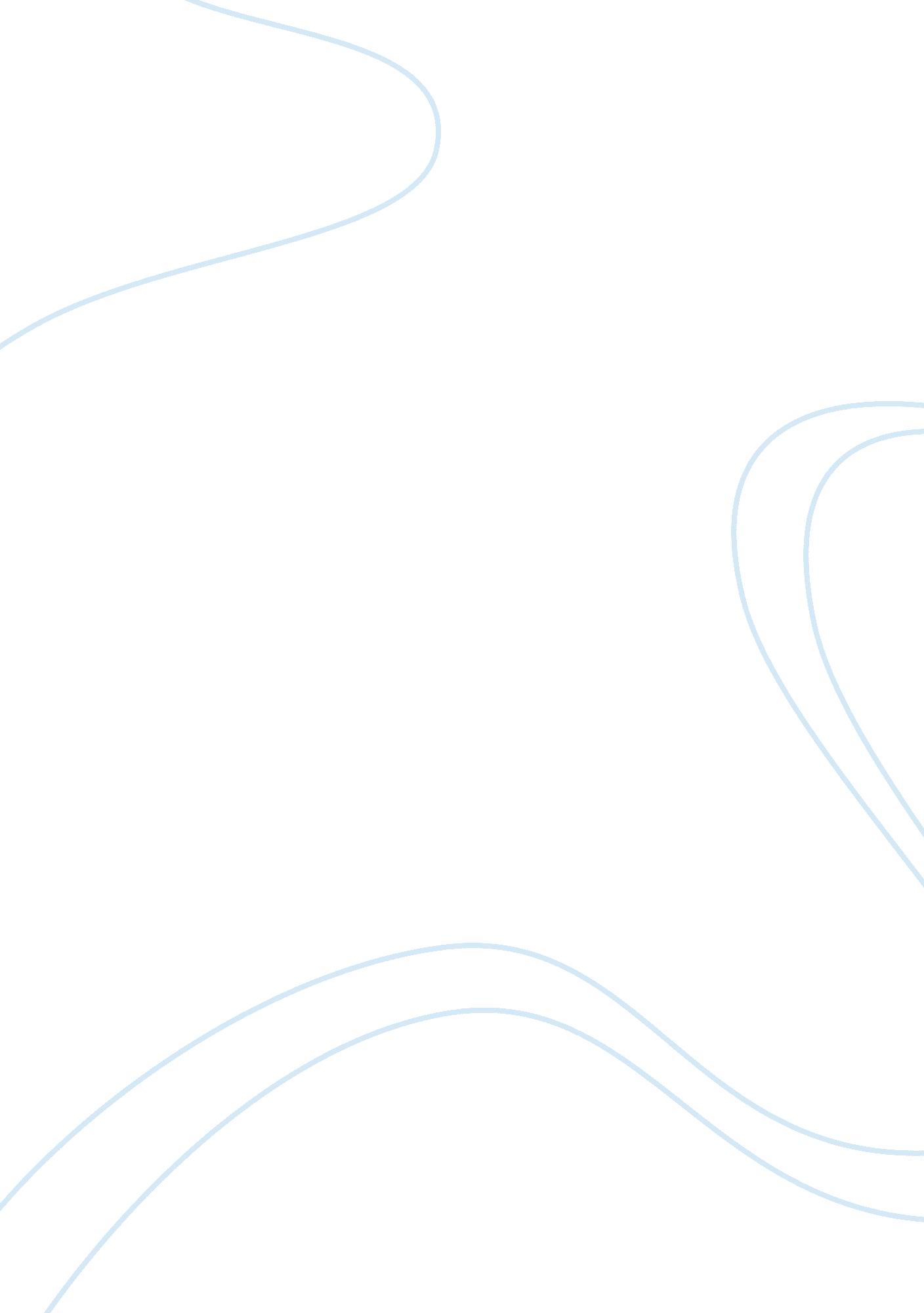 Kidney failure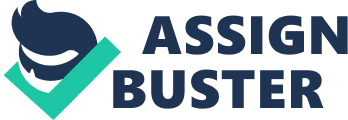 Kidney Failure HCA/240 Kalkita Dodson Earl Benjamin February 2, 2012 * Scenario A: Acute renal failure. Ms. Jones, a 68-year-old female, underwent open-heart surgery to replace several blocked vessels in her heart. On her first day postoperatively, it was noted that she had very little urine output. * * What is happening to Ms. Jones’s kidneys, and why is it causing the observed symptom? * Oliguria – is a sudden drop in urine volume, or complete cessation of urine production. * What other symptoms and signs might occur? Other symptoms that may occur is headache, gastrointestinal distress, and the odor of ammonia on the breath. * What is causing Ms. Jones’s kidney disease? * Her disease can be caused from the blood flow to the kidneys resulting from the surgical shock from her open heart surgery. * What are possible treatment options and prognosis? * Since Mrs. Jones has had open heart surgery it is very important to make sure that they monitor her hyperkalemia to make sure the levels of potassium stay where they need to so it does not cause the heart to weaken. Treatment should include restoration of the blood volume to normal, restricted fluid intake, and dialysis. * * Scenario B: Chronic renal failure. Mr. Hodges, a 73-year-old man, has had congestive heart failure for the past 5 years. His doctor has told him that his heart is not functioning well, needing more and more medicine to maintain circulatory function. He has noticed that he is not urinating more than once a day * Why is the condition of Mr. Hodges’s kidneys affecting the rest of his body? It affects the rest of the body because the metabolic waste accumulates in the blood which has an effect on all of the system. The urea builds up toxic levels and converts to ammonia which will irate the gastrointestinal tract. That will cause nauseas, vomiting, and diarrhea. His vision can become dim because of this also. * As his chronic renal failure worsens what other symptoms and signs might occur in his respiratory, digestive, nervous, and urinary systems? Feature Article -Fsibl Report Respiratory- Deep, sighing respiration, urine smell to breath * Digestive- Ammonia taste in mouth, nausea, vomiting, and diarrhea * Nervous- Drowsiness, Dim vision, mental cloudiness, convulsions, or coma * Urinary System- puree, hematuria, albuminuria, and casts * What is causing Mr. Hodges’s kidney disease? * Mr. Hodges kidney disease is caused by his congestive heart failure for the past 5 years. He is not getting the blood supply he needs to get to his body which is causing the kidney disease and many other medical issues. What are possible treatment options and prognosis? * Kidney dialysis – which removes toxic substances from the blood * Transplant * I however believe that if they underlining cause of the congestive heart failure is not treated then how will the dialysis have any affect because it will keep happening. The physician might choose to do this through medication or if that does not work then you may have to have surgeries such as Coronary bypass, heart valve repair/replacement or implantable carioverter defoliators. 